GUIDE UTILISATEURRECRUT-DCCE1 -page d’accueil.  Cliquez sur « créer un compte » :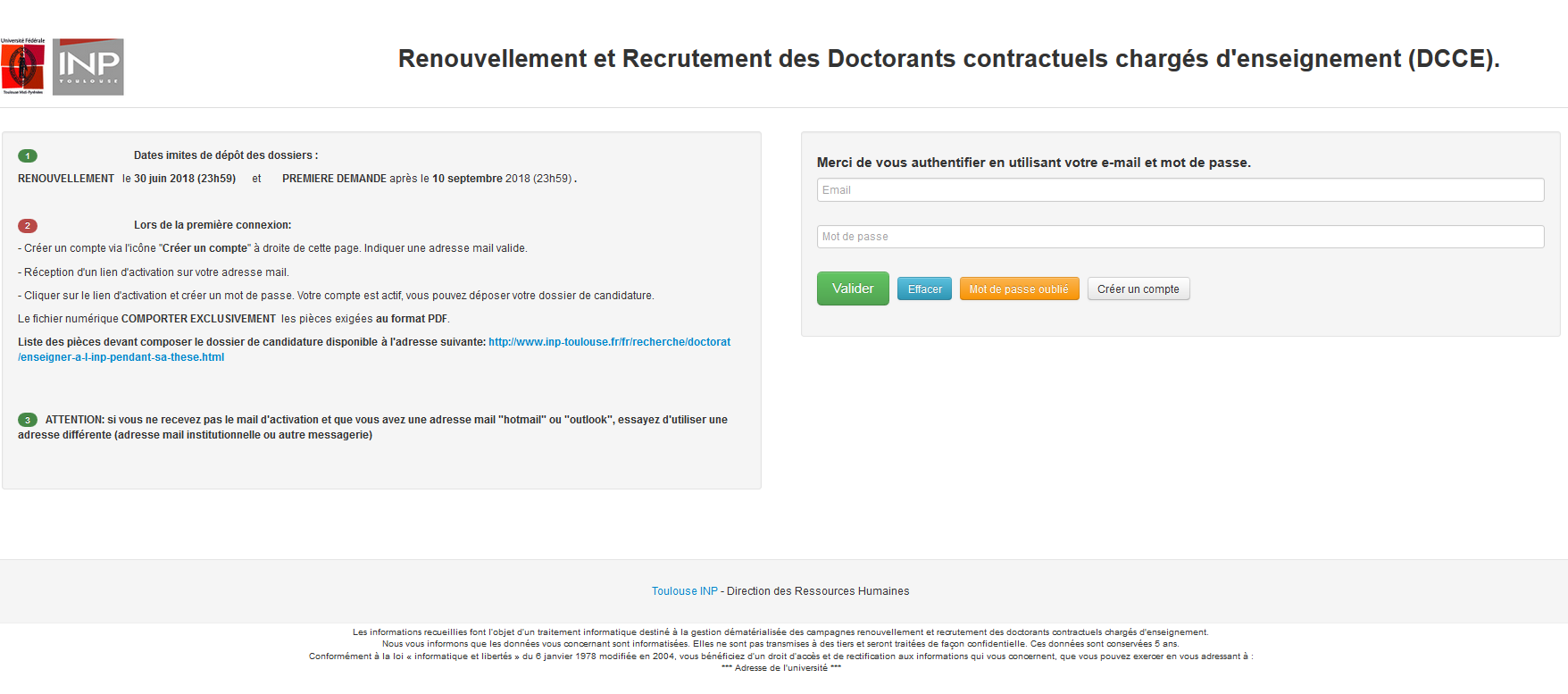 2 : Renseigner vos coordonnées : 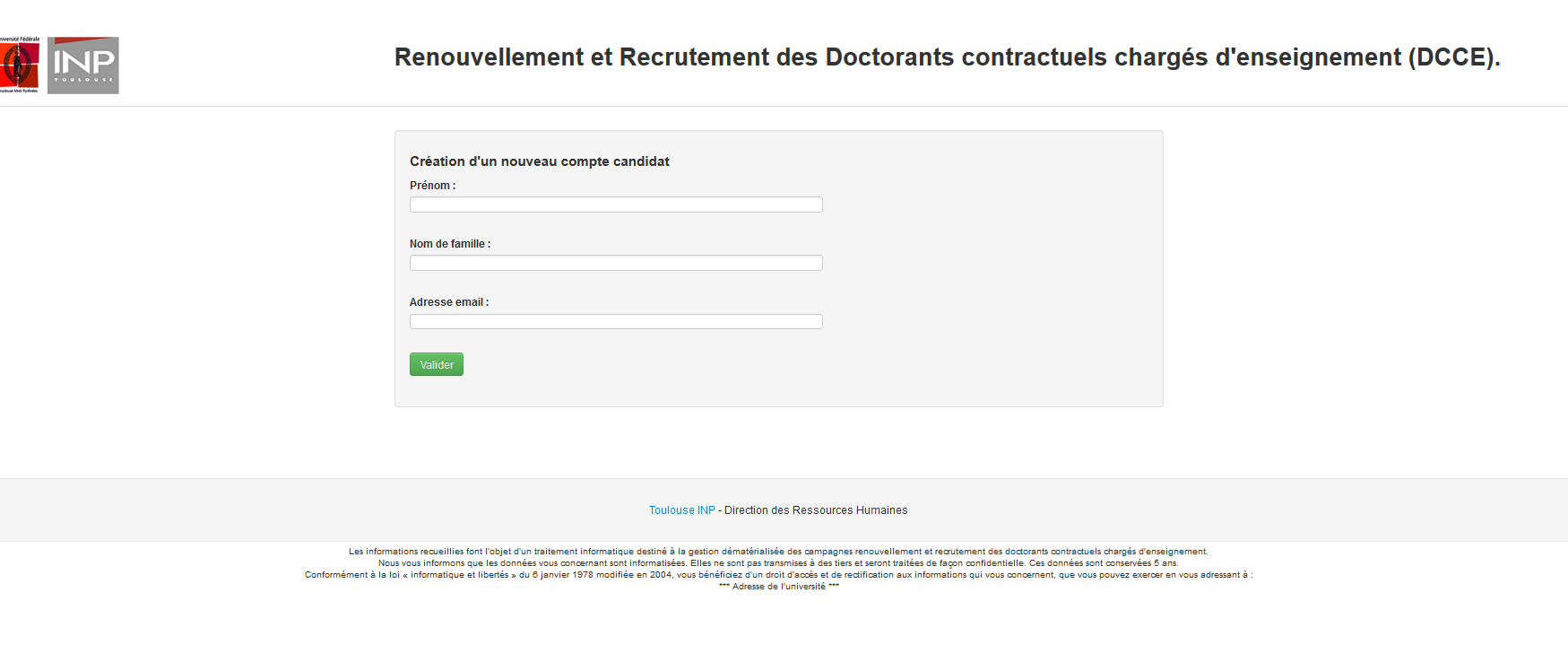 3- création compte réussie.Consultez vos mails et activez votre compte.4-  Initialiser votre compte.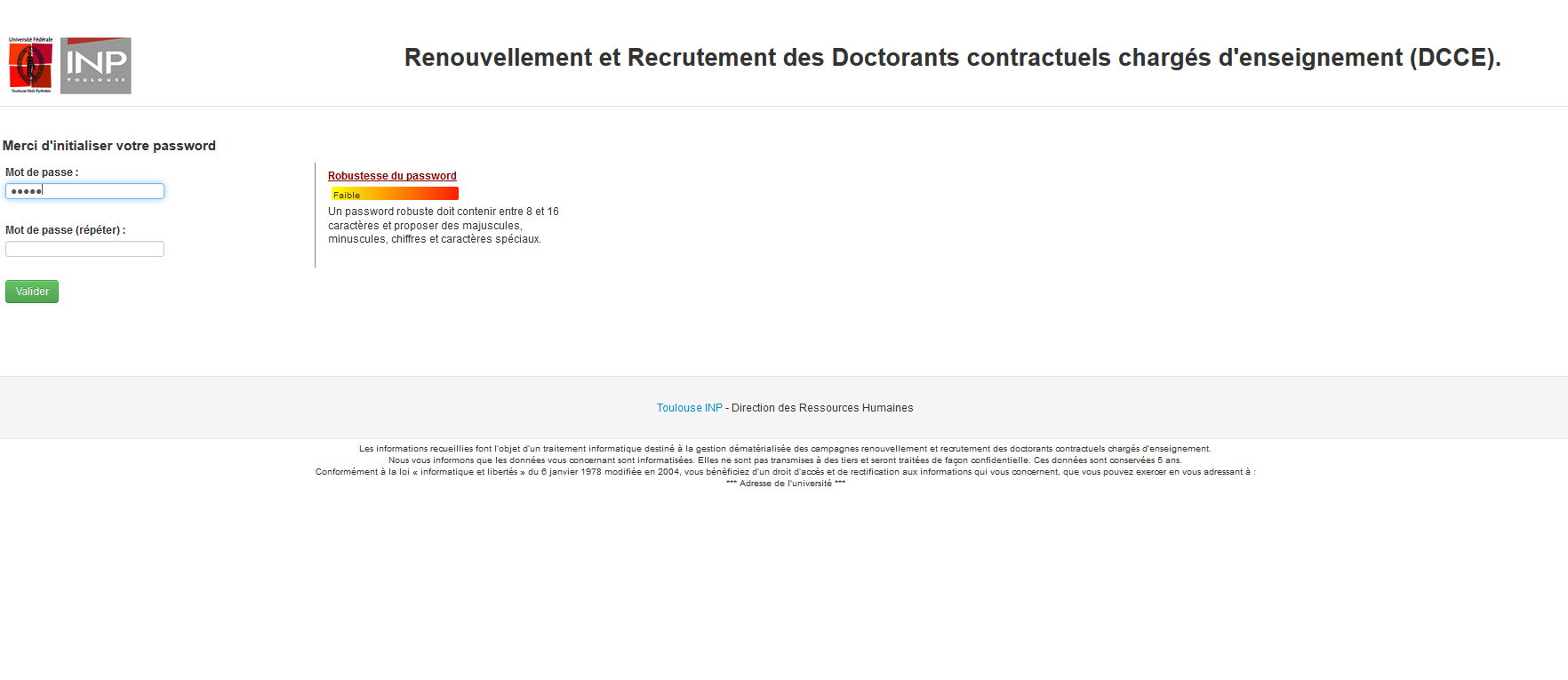 5 -Visualisez et sélectionnez un ou plusieurs des postes proposés « ajout de candidatures ». 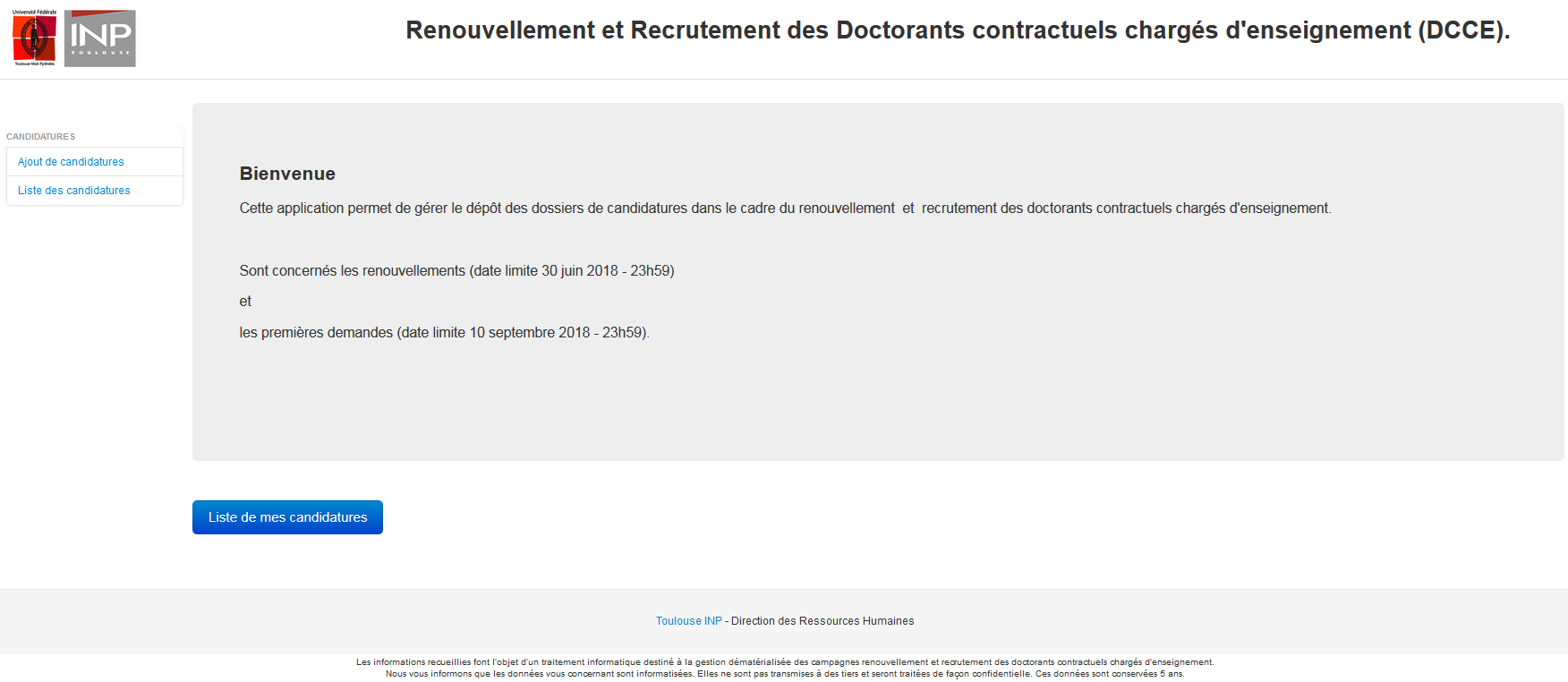 6 -Sélectionnez dans la liste proposée : 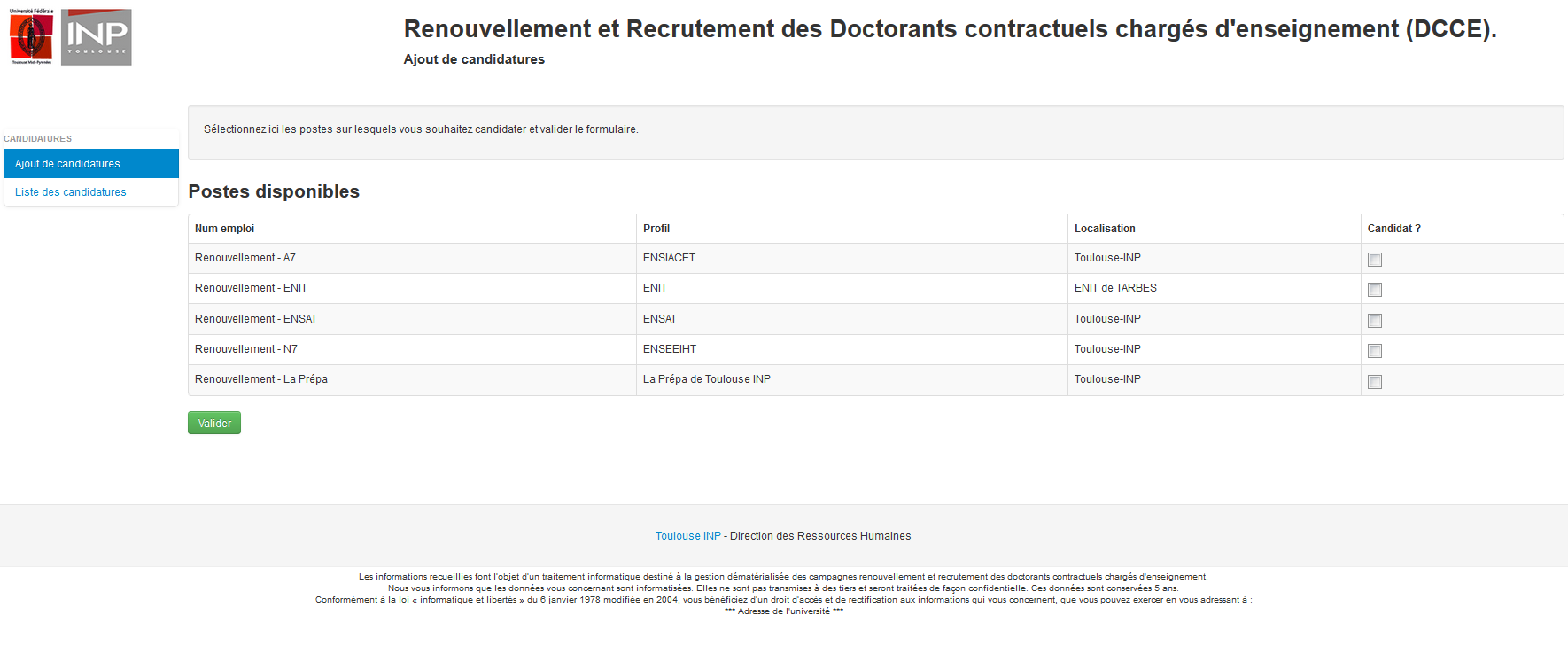 7- Consultez mes candidatures pour déposer les fichiers attendus : 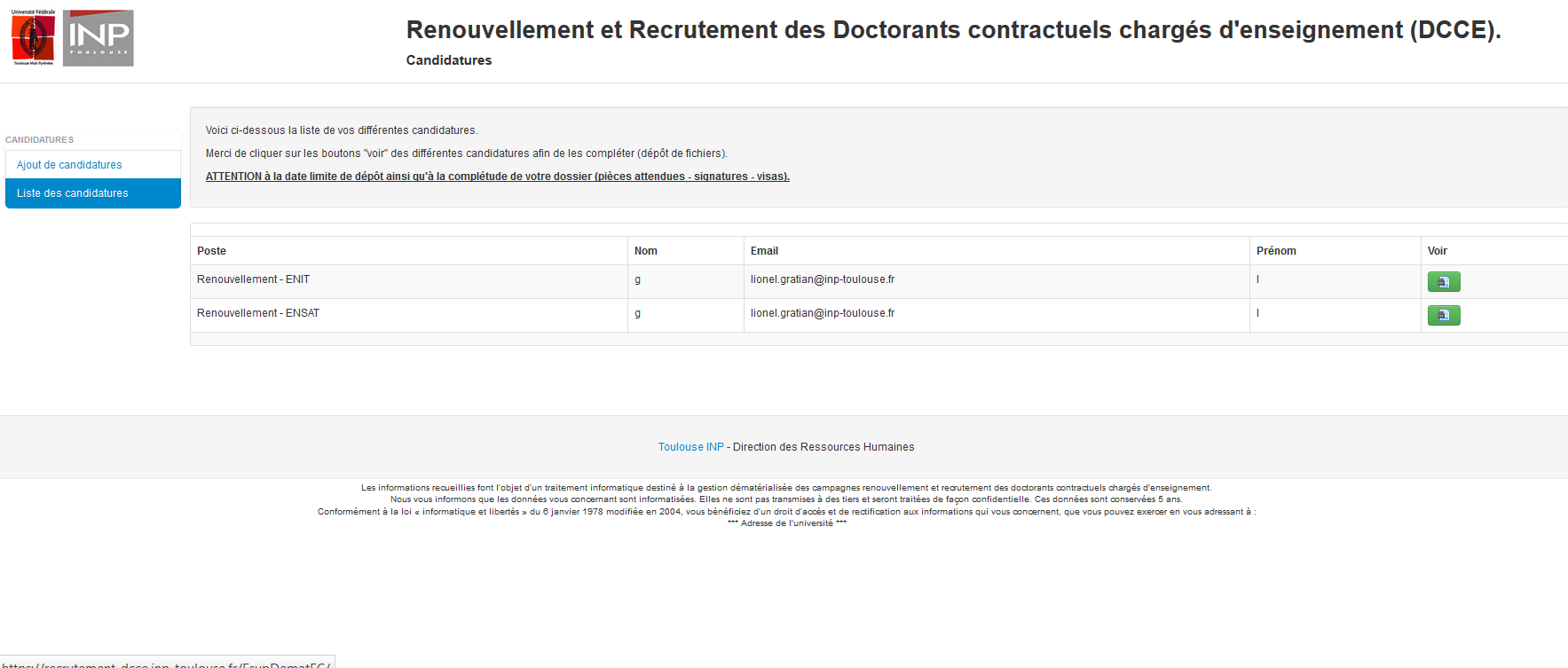 7.1 Déposer les pièces attendues : 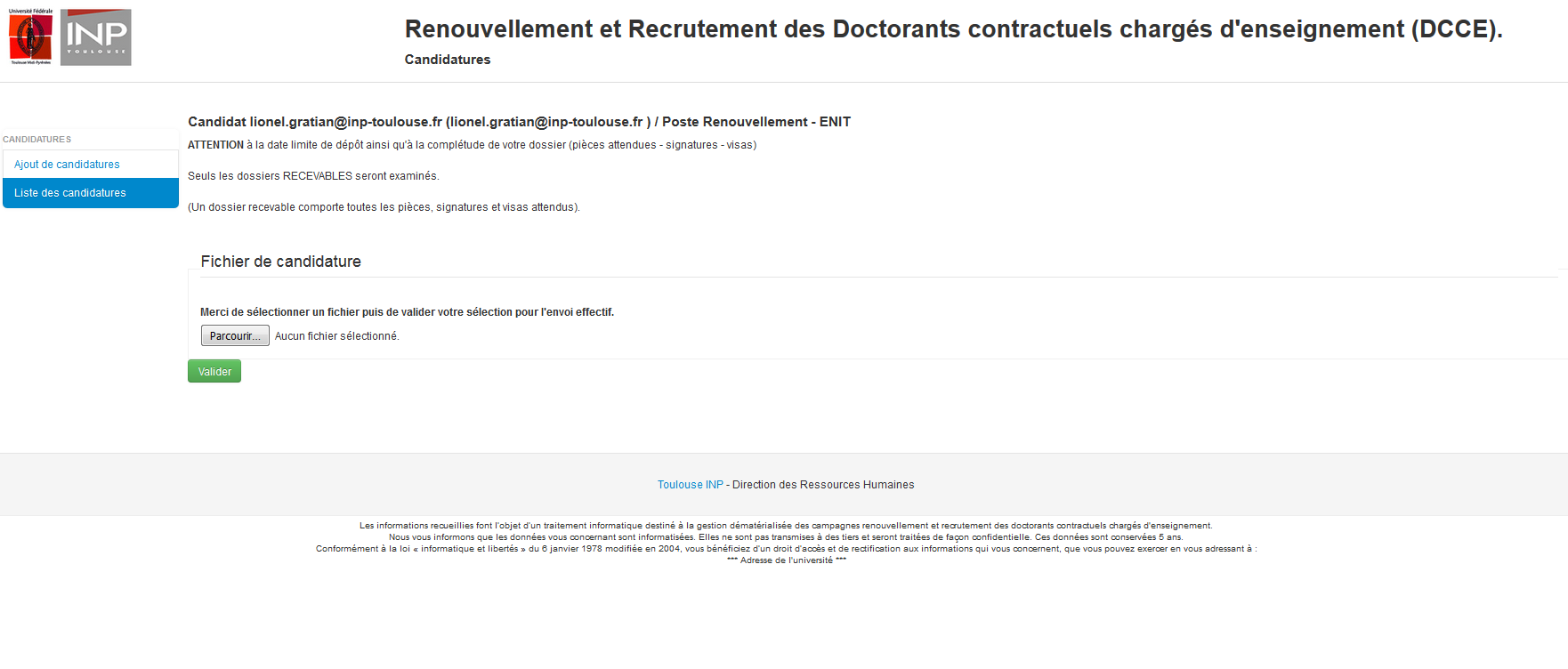 SEULS LES DOSSIERS COMPLETS SERONT EXAMINESBUREAU GESTION DES DOCTORANTS CONTRACTUELS05 34 32 31 54